EMEI OLINDA MARIA DE JESUS SOUZATURMA: MATERNAL     PROFESSORA: MARTA   EDUCADORES: ALESSANDRA-MARCELO-MÁRCIA-SILVIAPERÍODO:  10 A 21/05/2021TEMA: CORPO- ANIVERSÁRIO DE HORTOLÂNDIA A PROFESSORA MARTA TRAZ UMA HISTÓRIA DE AMIZADE ENTRE UMA MENINA E UMA FOLHA DE PAPEL:(2) Professora Marta - O papel que queria ser um barquinho - YouTube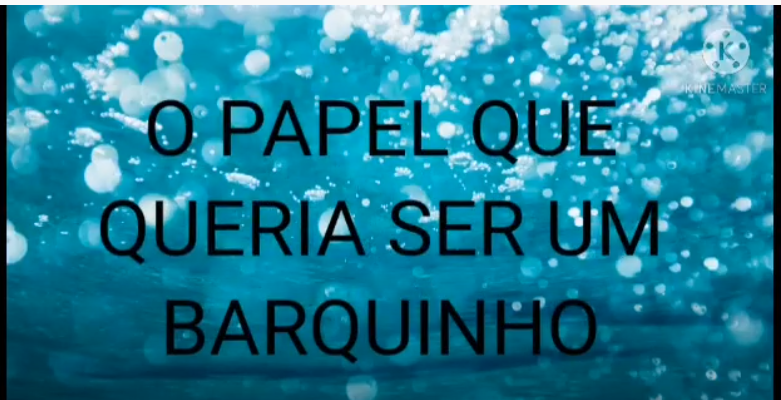 ATIVIDADE 1-GOSTOU DA HISTÓRIA?-VAMOS RECORDAR OS NOMES DAS FORMAS QUE O PAPEL TOMOU E  CONTAR QUANTAS FORAM: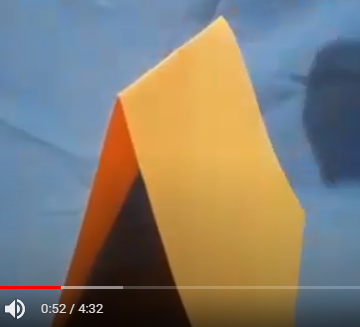 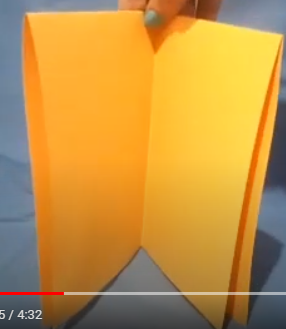 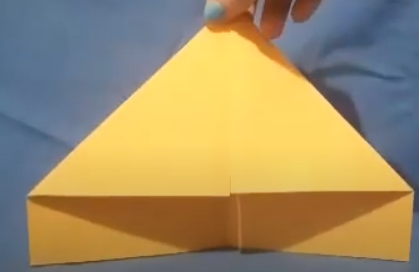 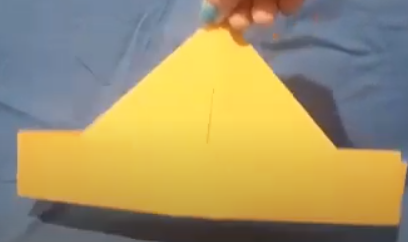 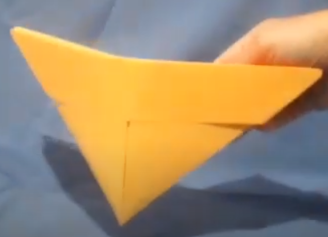 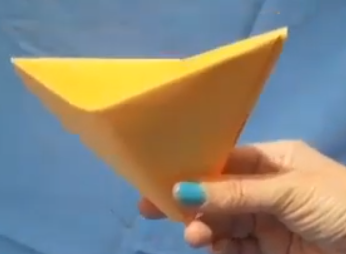 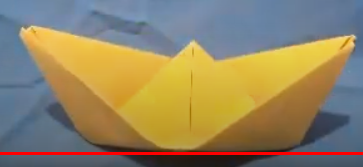 - PEÇA PARA UM ADULTO DE AJUDAR A FAZER UM BARQUINHO E BRINQUE NA BACIA, NO TANQUE OU MESMO NO CHÃO.          NOSSO CORPO É PERFEITO. ELE É  CAPAZ DE PENSAR, DE AGIR, DE SENTIR. CADA PARTE DELE TEM SUA IMPORTÂNCIA E NECESSITA DE CUIDADOS PARA SE MANTER SAUDÁVEL E SE DESENVOLVER BEM.VAMOS APRENDER UMA BRINCADEIRA DIVERTIDA SOBRE PARTES DO CORPO?https://www.youtube.com/watch?v=qkpkbIiktXY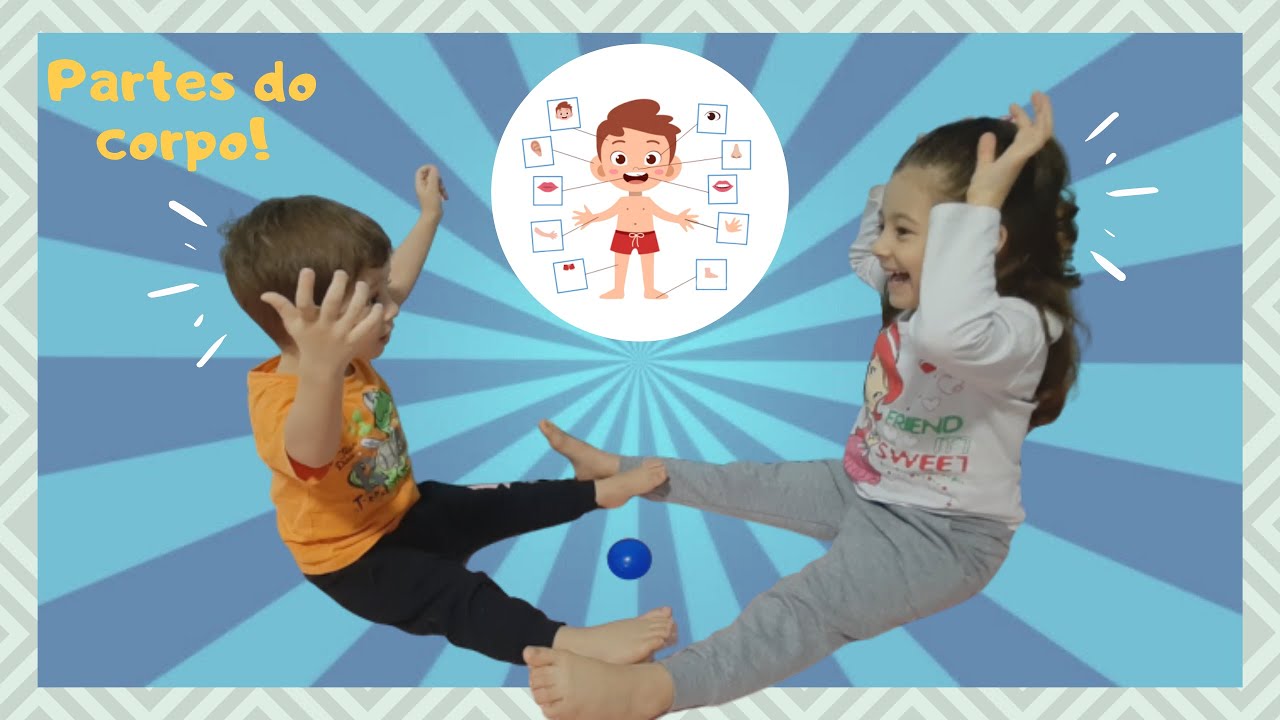 ATIVIDADE 2-  AGORA QUE VOCÊ JÁ APRENDEU CHAME UMA PESSOA DA SUA FAMÍLIA PARA BRINCAR COM VOCÊ. -UM ADULTO FALA AS PARTES DO CORPO E VOCÊS TOCAM COM AS MÃOS, QUANDO FALAR BOLA (OU OUTRO OBJETO).-GANHA QUEM PEGAR PRIMEIRO. -O VENCEDOR PODERÁ FALAR OS NOMES NA PRÓXIMA RODADA.ATIVIDADE 3: -PROCURE FIGURAS HUMANAS  EM REVISTAS, FOLHETOS OU GIBIS. RECORTE NO MEIO NO SENTIDO VERTICAL. COLE EM UMA FOLHA. COMPLETE COM O LÁPIS A PARTE QUE FALTA. COLOQUE SEU NOME AO TERMINAR. (SE NÃO CONSEGUIR ACHAR A FIGURA O ADULTO DESENHA A METADE DO CORPO).-PEÇA PRA CRIANÇA PROCURAR NA REVISTA A LETRA INICIAL DO SEU NOME E COLAR NA FOLHA (OU TODAS AS LETRAS DO NOME, SE ELA CONSEGUIR).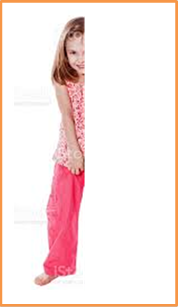      NOSSOS DEDINHOS SÃO UM INSTRUMENTO PARA BRINCAR,  COMER, ESCREVER, LIMPAR E TAMBÉM PARA FALAR,COMO NA LINGUA DE SINAIS “LIBRAS”. (USADAS PELAS PESSOAS QUE NÃO PODEM FALAR USANDO AS PALAVRAS E FALAM POR GESTOS).      OS DEDOS SÃO TÃO IMPORTANTES QUE GANHARAM UMA HISTÓRIA ESPECIALMENTE PARA ELES:https://www.youtube.com/watch?v=3B7b_6NjHFw 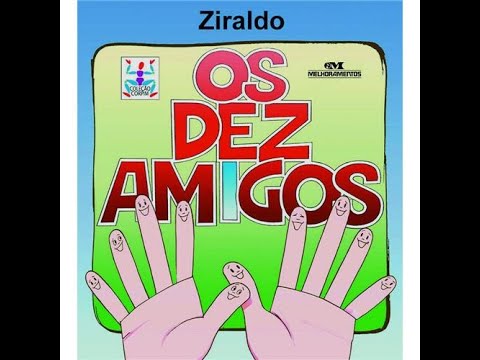 ATIVIDADE 4-  VAMOS USAR NOSSOS DEDINHOS VAMOS SEPARAR GRÃOS?-COLOQUE DOIS GRÃOS NUM RECIPIENTE. PODE SER FEIJÃO E MILHO, GRÃO DE BICO OU OUTRO QUE TIVER NA DESPENSA.- SEPARE EM DOIS RECIPIENTES DIFERENTES USANDO DOIS DEDINHOS COMO UMA PINÇA.ESSA ATIVIDADE VAI AJUDAR NOSSA MÃOZINHA A TRABALHAR UM MOVIMENTO IMPORTANTE PARA A ESCRITA.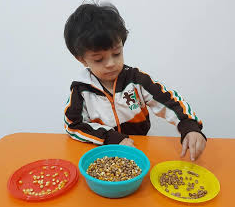  NOSSOS PÉS TAMBÉM SÃO IMPORTANTES. ELES NOS MANTÉM DE PÉ, EQUILIBRADOS, NOS LEVAM PRA TODO LADO, DANÇAM E BRINCAM.https://www.youtube.com/watch?v=WkC8BMxIWFk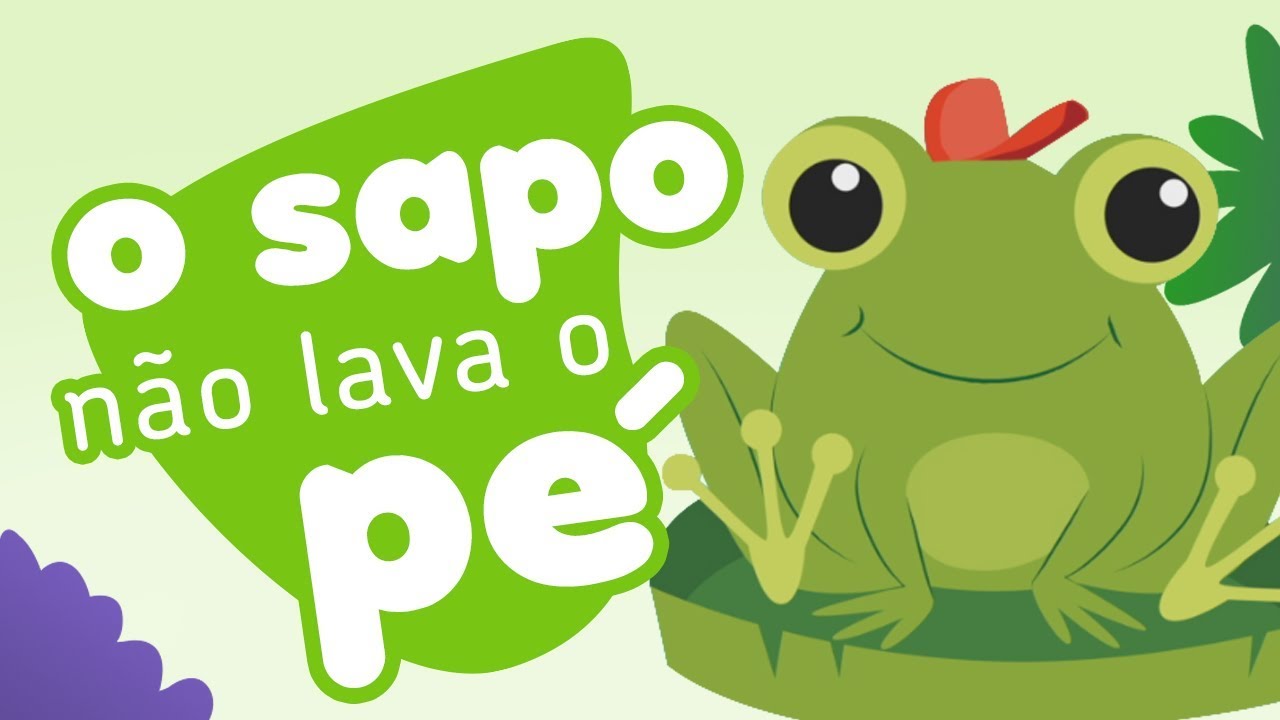 ATIVIDADE 5: BRINCANDO COM OS NOSSOS PÉS:- COLOCAR BOLINHAS OU PEQUENOS OBJETOS EM UM RECIPIENTE;- COLOCAR UM RECIPIENTE VAZIO AO LADO;- TRANSFERIR AS BOLINHAS (OU OBJETOS) USANDO SOMENTE OS PÉS.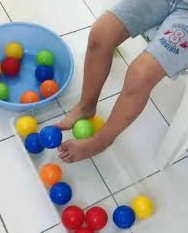           NOSSA QUERIDA CIDADE DE HORTOLÂNDIA COMPLETA ESTE MÊS, 30 ANOS DE EMANCIPAÇÃO. VAMOS CANTAR O HINO DA CIDADE?https://www.youtube.com/watch?v=js2CYbCXzkI 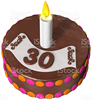 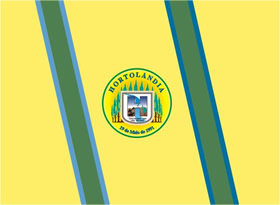 ATIVIDADE 6-  COLE PAPEL NA PAREDE (OU OUTRO SUPORTE NA VERTICAL) E FAÇA UMA PINTURA DO QUE MAIS GOSTA NA CIDADE DE HORTOLÂNDIA.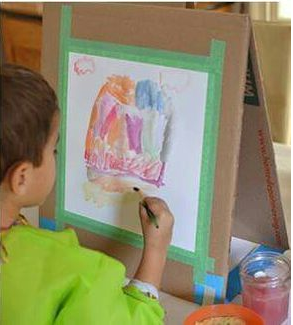 ATIVIDADE 7-PARA COMEMORAR VAMOS PREPARAR UMA RECEITA DE BOLO?( O ADULTO DIRIGE A ATIVIDADE E A CRIANÇA AJUDA, APROVEITE PARA FAZER CONTAGEM DAS QUANTIDADES)VAMOS PRECISAR DE : 3 COLHERES DE SOPA DE LEITE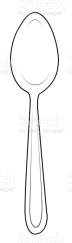 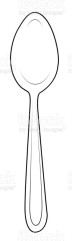 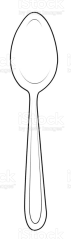 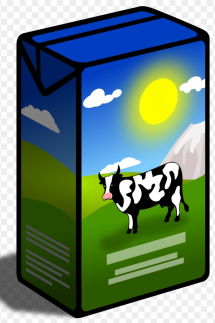  4 COLHERES DE SOPA DE AÇÚCAR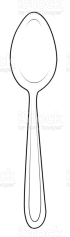 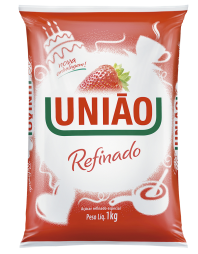  4 COLHERES DE SOPA DE FARINHA DE TRIGO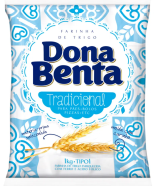 3 COLHERES DE SOPA DE ACHOCOLATADO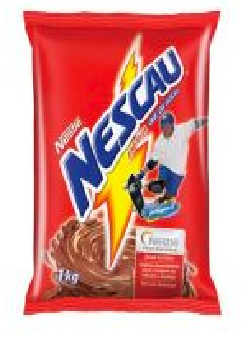  3 COLHERES DE SOPA DE ÓLEO 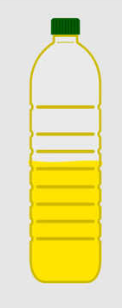  1 UNIDADE DE OVO PEQUENO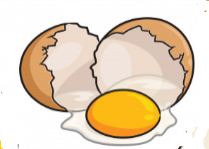 - MISTURAR OS INGREDIENTES SECOS NUMA CANECA QUE POSSA IR    AO MICROONDAS.- ACRESCENTE OS INGREDIENTES OS LÍQUIDOS (OVO INCLUÍDO) E MISTURE TUDO MUITO BEM, DE PREFERÊNCIA COM UM GARFO .- LEVE O BOLO AO MICROONDAS EM POTÊNCIA MÁXIMA POR 3 MINUTOS. NO FINAL RETIRE COM CUIDADO, POIS ESTARÁ QUENTE, E ESPERE ESFRIAR PARA CONSUMIR EM SEGUIDA. BOM APETITE!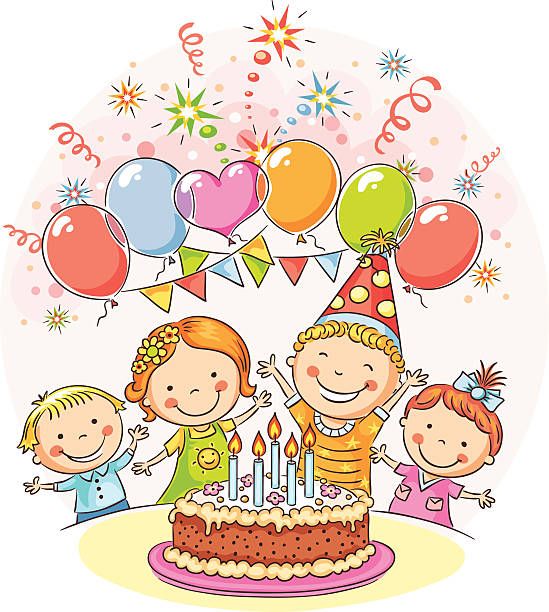 BOM TRABALHO, TURMINHA! NÃO ESQUEÇA DE NOS MANDAR FOTOS E VÍDEOS. ATÉ A PRÓXIMA! SE CUIDEM!REFERÊNCIAS:-BARQUINHO, papel que queria ser um . In EMEI Olinda Maria de Jesus Souza (4m32s) 30 Abr.2021. Disponivel em (2) Professora Marta - O papel que queria ser um barquinho - YouTube. acesso em 04 Mai.2021 às 18h10m.- CORPO, Atividade divertida com o.  In Lili e Tutu (2m44s) 19 Jul..2020 Disponivel em  https://www.youtube.com/watch?v=qkpkbIiktXY   . Acesso em 04  Mai. 2021 às 18h13m.-AMIGOS, os dez. In Histórias da Carolinha (3m48s) 13 Jun.2020. Disponivel em https://www.youtube.com/watch?v=3B7b_6NjHFw . Acesso em 04 mai.2021 às 18h36m.-PÉ, o sapo não lava o. In ZIS é o canal (2m33s) 19 Jul.2017. Disponivel em https://www.youtube.com/watch?v=WkC8BMxIWFk . Acesso em 05 Mai.2020 às 16h12m.-HORTOLANDIA, hino de . In Rodrigo Paula (3m32s) 23 Mar.2017. Disponivel em https://www.youtube.com/watch?v=js2CYbCXzkI . Acesso em 05 Mai. 2021 às 17h30m.